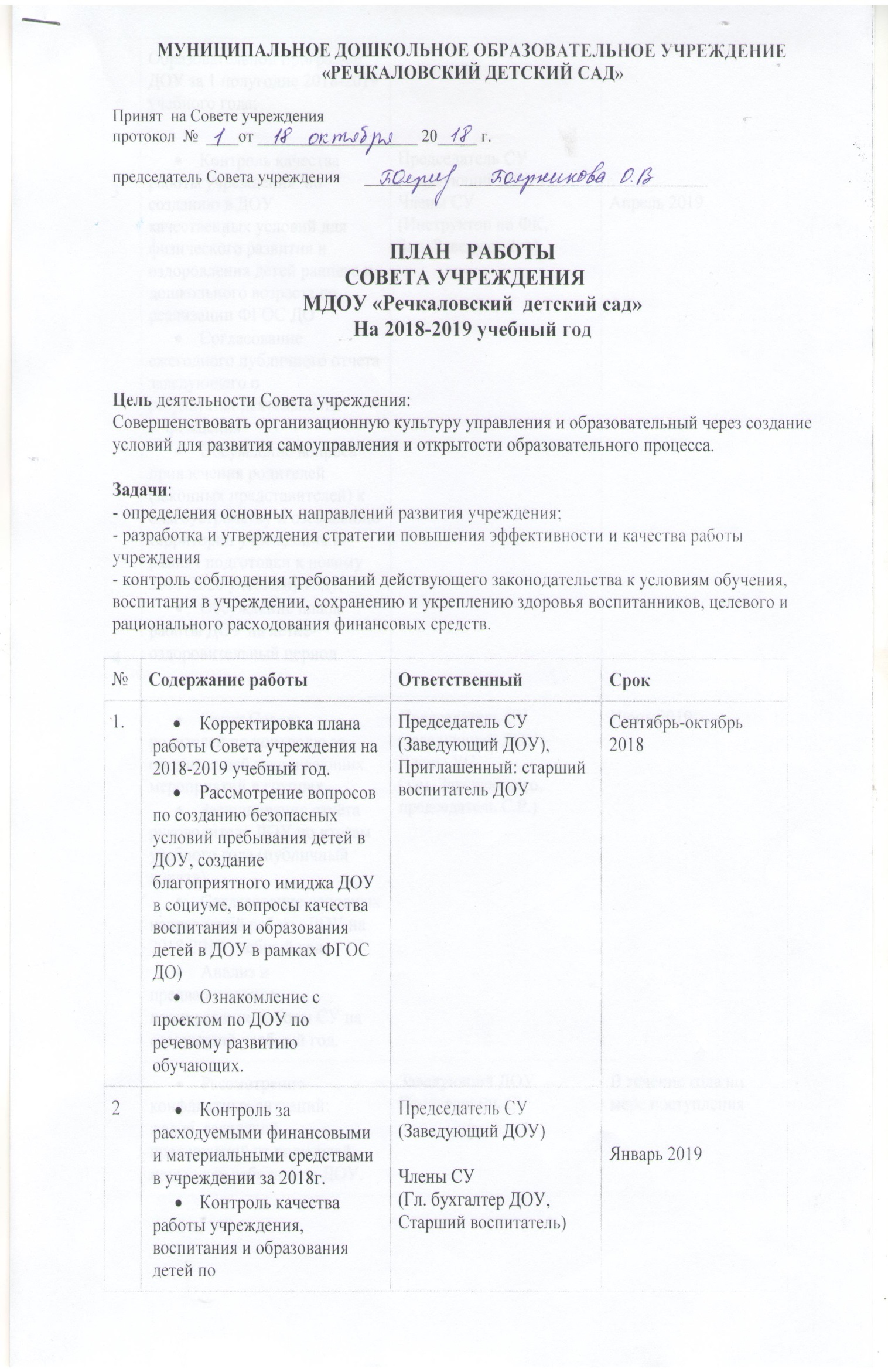 МУНИЦИПАЛЬНОЕ ДОШКОЛЬНОЕ ОБРАЗОВАТЕЛЬНОЕ УЧРЕЖДЕНИЕ«РЕЧКАЛОВСКИЙ ДЕТСКИЙ САД»Принят  на Совете учрежденияпротокол  №  ____от ____________________ 20_____ г.  председатель Совета учреждения      _________      _______________________________ПЛАН   РАБОТЫСОВЕТА УЧРЕЖДЕНИЯ   МДОУ «Речкаловский  детский сад»На 2018-2019 учебный годЦель деятельности Совета учреждения: Совершенствовать организационную культуру управления и образовательный через создание условий для развития самоуправления и открытости образовательного процесса. Задачи: - определения основных направлений развития учреждения; - разработка и утверждения стратегии повышения эффективности и качества работы учреждения - контроль соблюдения требований действующего законодательства к условиям обучения, воспитания в учреждении, сохранению и укреплению здоровья воспитанников, целевого и рационального расходования финансовых средств.№ Содержание работы Ответственный Срок 1. Корректировка плана работы Совета учреждения на 2018-2019 учебный год.Рассмотрение вопросов по созданию безопасных условий пребывания детей в ДОУ, создание благоприятного имиджа ДОУ в социуме, вопросы качества воспитания и образования детей в ДОУ в рамках ФГОС ДО) Ознакомление с проектом по ДОУ по речевому развитию обучающих.Председатель СУ (Заведующий ДОУ), Приглашенный: старший воспитатель ДОУСентябрь-октябрь 2018234Контроль за расходуемыми финансовыми и материальными средствами в учреждении за 2018г.Контроль качества работы учреждения, воспитания и образования детей по Образовательной программе ДОУ за 1 полугодие 2018-2019 учебного года; Председатель СУ (Заведующий ДОУ)Члены СУ (Гл. бухгалтер ДОУ,Старший воспитатель)Январь 2019234Контроль качества работы учреждения  по созданию в ДОУ качественных условий для физического развития и оздоровления детей раннего и дошкольного возраста по реализации ФГОС ДО Согласование ежегодного публичного отчета заведующего о результатах деятельности УчрежденияОбсуждение вопроса привлечения родителей (законных представителей) к благоустройству и озеленению территории учреждения в рамках подготовки к новому 2019-2020 учебному году.Обсуждение плана работы ДОУ на летне-оздоровительный периодПредседатель СУ (заведующий ДОУ)Члены СУ (Инструктор по ФК,Зам. Заведующего)Апрель 2019234Отчет Совета родителей по контролю за организацией закаливающих мероприятий в группахЗаслушивание отчёта руководителя ДОУ по итогам учебного года (публичный доклад). Согласование основных направлений работы ДОУ на 2018-2019 учебный год Анализ и предварительное планирование работы СУ на следующий учебный год.Председатель СУ (заведующий ДОУ) Члены УС (зам. Заведующего, председатель С.Р.)Июнь 2019Рассмотрение конфликтных ситуаций: жалоб, заявлений, предложений от родителей, педагогов, работников ДОУ.Заведующий ДОУПредседатель СУВ течение года по мере поступления